Ф.И.О.:************ Ольга Владимировна 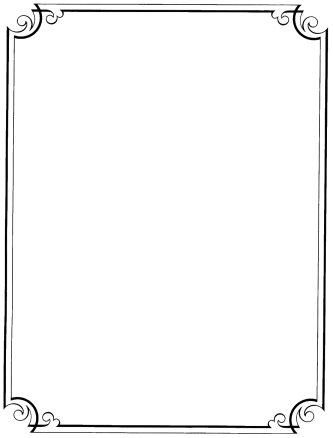 Дата рождения: 31.08.1976 Город: Сочи Моб. телефон: +79 (000) 000 00 00 E-mail: *******@gmail.ru  Цель: Замещение должности секретаря делопроизводителя.Образование: сентябрь 1996 г. – июнь 2000 г. Финансово-экономичный техникумспециальность «Секретарь деловод», диплом младшего специалиста (дневное отделение).Дополнительное образование: апрель 2002 г. – август 2002 г. Курсы по изучению компьютера и компьютерной техники.Опыт работы:март 2012 г. – июль 2016 г. ООО «ТурИнвест», г. Сочи. Должность: секретарь руководителя Функциональные обязанности:— работа с входящей и исходящей корреспонденцией;— выполнение поручений руководителя;— подготовка зала заседаний;— первичный приём звонков;— встреча и приём посетителей.август 2009 г. – январь 2012 г. Центр реабилитации военных, г. Сочи. Должность: секретарь-делопроизводительФункциональные обязанности:— регистрация входящей и исходящей корреспонденции;— подготовка писем;— осуществление приёма входящих звонков;— поддержание жизнедеятельности офиса.ноябрь 2007 г. – май 2009 г. Салон красоты «Лилия», г. Сочи. Должность: администратор Функциональные обязанности: — приём входящих звонков;— проведение записи клиентов;— ведение учетной документации;— осуществление расчетно-кассовых операций. Профессиональные навыки:— знание ПК и офисных программ;— знание офисной техники;— грамотность;— знание документоведения;— владение иностранными языками: английский – базовый.Личные качества: Внимательность, активность, доброжелательность. Пунктуальность, дисциплинированность, исполнительность. Собранность, приятная внешность.Дополнительные сведения: Семейное положение: замужем.Дети: есть.Возможность командировок: нет.

